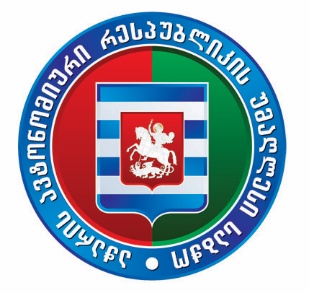 პროექტიაჭარის ავტონომიური რესპუბლიკის უმაღლესი საბჭოს აგრარულ და გარემოს დაცვის საკითხთა კომიტეტისსხდომისდღის წესრიგი2021 წლის 11 ნოემბერი                                                                                                                        12:00  საათი1. „აჭარის ავტონომიური რესპუბლიკის 2022 წლის რესპუბლიკური ბიუჯეტის შესახებ“ და  და აჭარის ავტონომიური რესპუბლიკის 2022-2025 წლების პრიორიტეტები (№09-01-08/20, 29.10.2021).              მომხსენებელი: ჯაბა ფუტკარაძე - აჭარის ავტონომიური რესპუბლიკის                                                                              ფინანსთა  და ეკონომიკის მინისტრი2. აჭარის ავტონომიური რესპუბლიკის 2021 წლის რესპუბლიკური ბიუჯეტის სამი კვარტლის შესრულების მიმოხილვა.(№09-02-15/805, 29.10.2021).              მომხსენებელი: ჯაბა ფუტკარაძე - აჭარის ავტონომიური რესპუბლიკის                                                                              ფინანსთა  და ეკონომიკის მინისტრი3. 2021 წლის განმავლობაში ატმოსფერული ჰაერის, აჭარის სანაპირო ზოლის ზღვის წყლის,  ჩამდინარე და ზედაპირული წყლების ხარისხობრივი მაჩვენებლის მონიტორინგის მიმდინარეობის შესახებ ანგარიში.                მომხსენებელი: ჯემალ ნაკაშიძე - აჭარის ავტონომიური რესპუბლიკის გარემოს                                               დაცვისა და ბუნებრივი რესურსების სამმსართველოს უფროსი                      4. საქართველოს მთავრობის მიერ საკანონდებლო ინიციატივის წესით საქართველოს პარლამენტში წარდგენილი „თუშეთის, ბაწარა-ბაბანეურის, ლაგოდეხის და ვაშლოვანის დაცული ტერიტორიების შექმნისა და მართვის შესახებ“ საქართველოს კანონში ცვლილების შეტანის თაობაზე“.                მომხსენებელი: ფრიდონ ფუტკარაძე  -  აჭარის ავტონომიური რესპუბლიკის                                                უმაღლესი საბჭოს აგრარულ და გარემოს დაცვის საკითხთა                                                კომიტეტის თავმჯდომარე